REPUBLIKA HRVATSKA 
SPLITSKO-DALMATINSKA ŽUPANIJA

GRAD TRILJ
GRADONAČELNIK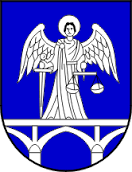 KLASA: 602-01/23-01/6
URBROJ: 2181-12-03-23-01
Trilj, 04.09.2023.
Na temelju članka 48. Zakona o lokalnoj i područnoj (regionalnoj) samoupravi („Narodne novine“ broj 33/01, 60/01, 12/05, 109/07, 125/08, 36/09, 150/11, 144/12, 19/13, 137/15, 123/17, 98/19 i 144/20), te članka 47. Statuta Grada Trilja („Službeni glasnik Grada Trilja“ broj 03/09, 01/13, 02/18, 01/21 i 5/23), Gradonačelnik Grada Trilja donosi:ODLUKU
o sufinanciranju nabave školskih udžbenika i radnog materijala za učenike srednjih škola za školsku godinu 2023./2024. Članak 1. Grad Trilj će za školsku godinu 2023./2024. sufinancirati kupovinu udžbenika i radnog materijala potrebnog za nastavu učenicima srednjih škola. Pravo na sufinanciranje ostvaruju učenici srednjih škola s prebivalištem na području Grada Trilja.Članak 2.Nabava udžbenika i radnog materijala sufinancira se u iznosu od 100,00 eura.Članak 3.Sredstva za izvršenje ove Odluke osigurana su u Proračunu Grada Trilja za 2023. godinu, u okviru Razdjela 2 – Društvene djelatnosti, Glava 1, Program 1003 – Školstvo i obrazovanje, Aktivnost A101302 – Sufinanciranje programa srednjih škola.Članak 4.Sufinanciranje iz članka 1. ove Odluke se vrši na temelju zahtjeva predanog od strane roditelja ili skrbnika djeteta koje pohađa srednju školu.Članak 5.Zahtjev za sufinanciranje treba sadržavati podatke o roditelju ili skrbniku koji podnosi zahtjev, te podatke o djetetu za koje se podnosi zahtjev.Zahtjevu se prilaže uvjerenje (potvrda) srednje škole da je učenik/ca upisan u školsku godinu 2023./2024. godinu, preslika IBAN računa na koji će se doznačiti sredstva, te preslika osobne iskaznice roditelja ili skrbnika koji podnosi zahtjev.Zahtjev se podnosi Upravnom odjelu općih poslova, lokalne samouprave i društvenih djelatnosti Grada Trilja do 31. listopada 2023. godine.Članak 6.Ova Odluka stupa na snagu danom donošenja, a objavit će se u Službenom glasniku Grada Trilja.                                                                                                                                  GRADONAČELNIK                                                                                                               Ivan Bugarin, dipl.ing.el. 